Об утверждении Положения о старостах сельских населенных пунктов, входящих в состав  сельского поселения Енгалышевский сельсовет муниципального района Чишминский район Республики БашкортостанРуководствуясь Федеральным законом от 6 октября 2003 года № 131-ФЗ «Об общих принципах организации местного самоуправления в Российской Федерации», Законом Республики Башкортостан от 10 июля 2019 года № 122-з «О старостах сельских населенных пунктов в Республике Башкортостан»,  Уставом сельского поселения Енгалышевский сельсовет муниципального района Чишминский район Республики Башкортостан, в целях обеспечения участия населения муниципального образования в осуществлении местного самоуправления,Совет сельского поселения Енгалышевский сельсовет муниципального района Чишминский район Республики Башкортостан решил:1. Утвердить Положение о старостах сельских населенных пунктов, входящих в состав сельского поселения Енгалышевский сельсовет муниципального района Чишминский район Республики Башкортостан согласно приложению к настоящему решению.2. Обнародовать настоящее решение в порядке, установленном Уставом сельского поселения Енгалышевский сельсовет муниципального района Чишминский район Республики Башкортостан, разместить на официальном сайте Администрации сельского поселения Енгалышевский сельсовет муниципального района  Чишминский район Республики Башкортостан.3. Настоящее решение вступает в силу со дня обнародования.Глава сельского поселения            					В.В. ЕрмолаевПриложениек решению сельского поселения Енгалышевский сельсовет муниципального района Чишминский район Республики Башкортостан от 16 июля 2020г. № 41Положение о старостах сельских населенных пунктов, входящих в составсельского поселения Енгалышевский сельсовет муниципального района Чишминский район Республики БашкортостанНастоящее Положение разработано в соответствии с Федеральным законом от 6 октября 2003 года № 131-ФЗ «Об общих принципах организации местного самоуправления в Российской Федерации» (далее – Федеральный закон № 131-ФЗ), Законом Республики Башкортостан от 10 июля 2019 года        № 122-з «О старостах сельских населенных пунктов в Республике Башкортостан» (далее – Закон Республики Башкортостан), Уставом сельского поселения Енгалышевский сельсовет муниципального района Чишминский район Республики Башкортостан и определяет порядок и сроки принятия решения о назначении старост сельских населенных пунктов, входящих в состав сельского поселения Енгалышевский сельсовет муниципального района Чишминский район Республики Башкортостан, (далее – староста, сельский населенный пункт), гарантии деятельности старост, а также порядок и сроки принятия решения о прекращении полномочий старост.Статья 1. Общие положения1. Для организации взаимодействия органов местного самоуправления сельского поселения Енгалышевский сельсовет муниципального района Чишминский район Республики Башкортостан и жителей сельского населенного пункта при решении вопросов местного значения в сельском населенном пункте, расположенном в сельском поселении Енгалышевский сельсовет муниципального района Чишминский район Республики Башкортостан (далее – сельское поселение Енгалышевский сельсовет), по представлению схода граждан сельского населенного пункта сельского поселения Енгалышевский сельсовет назначается староста.2. Институт старост является одной из форм непосредственного осуществления населением местного самоуправления и участия населения                  в осуществлении местного самоуправления. Староста выступает связующим звеном между населением сельского населенного пункта и органами местного самоуправления сельского поселения Енгалышевский сельсовет муниципального района Чишминский район Республики Башкортостан, способствует развитию инициативы общественности, широкому привлечению граждан к решению вопросов местного значения исходя из интересов населения, проживающего в сельском населенном пункте.3. Старосты осуществляют свою деятельность на общественных началах (на неоплачиваемой основе). 4. Староста не является лицом, замещающим государственную должность, должность государственной гражданской службы, муниципальную должность или должность муниципальной службы, не может состоять                       в трудовых отношениях и иных непосредственно связанных с ними отношениях с органами местного самоуправления.5. Старостой может быть назначен гражданин Российской Федерации, достигший на день рассмотрения вопроса о выдвижении старосты возраста               18 лет, обладающий активным избирательным правом, проживающий                       на территории сельского населенного пункта. 6. Старостой не может быть назначено лицо:1) замещающее государственную должность, должность государственной гражданской службы, муниципальную должность или должность муниципальной службы;2) признанное судом недееспособным или ограниченно дееспособным;3) имеющее непогашенную или неснятую судимость.7. При осуществлении своей деятельности староста руководствуется Конституцией Российской Федерации, федеральным законодательством, законодательством Республики Башкортостан, Уставом сельского поселения Енгалышевский сельсовет муниципального района Чишминский район Республики Башкортостан, настоящим Положением и иными муниципальными правовыми актами сельского поселения Енгалышевский сельсовет. 8. Деятельность старосты осуществляется на основе законности, добровольности, открытости и гласности.Статья 2. Порядок проведения схода граждан сельского населенного пункта по вопросу выдвижения кандидатуры старосты или досрочного прекращения полномочий старостыСход граждан сельского населенного пункта по вопросу выдвижения кандидатуры старосты или выдвижения инициативы о досрочном прекращении полномочий старосты (далее – сход граждан) в соответствии               с частью 2 статьи 25.1 Федерального закона № 131-ФЗ правомочен при участии в нем более половины обладающих избирательным правом жителей сельского населенного пункта. В случае, если в сельском населенном пункте отсутствует возможность одновременного совместного присутствия более половины обладающих избирательным правом жителей данного населенного пункта, сход граждан проводится поэтапно в срок, не превышающий одного месяца со дня принятия решения о проведении схода граждан. При этом лица, ранее принявшие участие в сходе граждан, на последующих этапах участия в голосовании не принимают. В сходе граждан имеют право участвовать жители населенного пункта, проживающие на его территории, зарегистрированные в данном населенном пункте по месту жительства и обладающие избирательным правом.Участие в сходе граждан является добровольным и свободным. Граждане участвуют в сходе лично, и каждый из них обладает одним голосом.Проведение схода обеспечивается главой сельского поселения. Расходы, связанные с подготовкой и проведением схода, производятся за счет средств бюджета сельского поселения.Сход граждан проводится в порядке, предусмотренном Уставом сельского поселения Енгалышевский сельсовет муниципального района Чишминский район Республики Башкортостан с учетом норм настоящего Положения.При выдвижении инициативы о проведении схода граждан сельского населенного пункта по вопросу выдвижения кандидатуры старосты, одновременно с выдвижением инициативы, кандидат в старосты предоставляет в сельское поселение Енгалышевский сельсовет письменное заявление, подтверждающее его согласие быть назначенным старостой и согласие на обработку персональных данных (по форме согласно приложению № 1 к настоящему Положению).Кандидаты в старосты (староста) имеют право присутствовать на сходе граждан. Кандидаты в старосты (староста) вправе выступить на сходе граждан. Продолжительность выступления не должна превышать 
20 минут. После выступления кандидаты в старосты (староста) отвечает на вопросы участников схода граждан.В случае если: предложена одна кандидатура в старосты, то решение по вопросу ее выдвижения считается принятым, если за него проголосовало более половины участников схода граждан;предложено несколько кандидатур в старосты:определяется кандидатура, набравшая наибольшее количество голосов               от числа принявших участие в голосовании; решение по вопросу выдвижения победившей кандидатуры на должность старосты считается принятым, если за него проголосовало более половины участников схода граждан.Решение по вопросу досрочного прекращения полномочий старосты считается принятым, если за него проголосовало более половины участников схода граждан.Статья 3. Порядок и сроки принятия решения сельским поселением Енгалышевский сельсовет муниципального района Чишминский район Республики Башкортостан о назначении или о досрочном прекращении полномочий старостыРешение о назначении старосты или о досрочном прекращении полномочий старосты принимается сельским поселением Енгалышевский сельсовет в срок не позднее 30 дней со дня поступления протокола схода граждан.При рассмотрении и принятии сельским поселением Енгалышевский сельсовет решения о досрочном прекращении полномочий старосты должны быть обеспечены:	1) заблаговременное получение старостой уведомления о дате и месте проведения соответствующего заседания, а также ознакомление с протоколом схода граждан;	2) предоставление старосте возможности дать депутатам сельского поселения Енгалышевский сельсовет объяснения по поводу обстоятельств, выдвигаемых в качестве оснований досрочного прекращения его полномочий.Решение сельского поселения Енгалышевский сельсовет о досрочном прекращении полномочий старосты подлежит официальному опубликованию (обнародованию) не позднее чем через 5 дней со дня его принятия. В случае, если староста в письменном виде изложил свое особое мнение по вопросу досрочного прекращения полномочий, оно подлежит опубликованию (обнародованию) одновременно с указанным решением сельского поселения Енгалышевский сельсовет муниципального района Чишминский район Республики Башкортостан.Статья 4. Полномочия и права старосты1. Староста для решения возложенных на него задач:1) осуществляет полномочия и права, предусмотренные частью 1 статьи 5 Закона Республики Башкортостан;2) направляет в органы местного самоуправления сельского поселения Енгалышевский сельсовет поступившие от жителей сельского населенного пункта обращения и предложения по решению вопросов местного значения;3) оказывает содействие органам местного самоуправления сельского поселения Енгалышевский сельсовет по вопросам предупреждения и ликвидации чрезвычайных ситуаций природного и техногенного характера;4) вправе получать в органах местного самоуправления сельского поселения Енгалышевский сельсовет информацию, необходимую для осуществления своих полномочий, за исключением информации, содержащей сведения, составляющие государственную тайну, иной информации, доступ к которой ограничен федеральными законами;5) вправе присутствовать на заседаниях сельского поселения Енгалышевский сельсовет (за исключением закрытых) с правом совещательного голоса, выступает и вносит предложения по вопросам, касающимся интересов жителей сельского населенного пункта. При этом своевременно информируется о времени и месте проведения заседаний, о вопросах, вносимых на рассмотрение, а также обеспечивается необходимыми материалами по вопросам, затрагивающим интересы жителей при решении вопросов местного значения.2. Староста не вправе использовать свой статус для деятельности,                     не связанной с осуществлением своих полномочий.3. Полномочия старосты прекращаются досрочно по решению сельского поселения Енгалышевский сельсовет, по представлению схода граждан, а также в случае:1) смерти;2) отставки по собственному желанию;3) признания судом недееспособным или ограниченно дееспособным;4) признания судом безвестно отсутствующим или объявления умершим;5) вступления в отношении его в законную силу обвинительного приговора суда;6) выезда за пределы Российской Федерации на постоянное место жительства;7) прекращения гражданства Российской Федерации, прекращения гражданства иностранного государства – участника международного договора Российской Федерации, в соответствии с которым иностранный гражданин имеет право быть избранным в органы местного самоуправления, приобретения им гражданства иностранного государства либо получения им вида на жительство или иного документа, подтверждающего право на постоянное проживание гражданина Российской Федерации на территории иностранного государства, не являющегося участником международного договора Российской Федерации, в соответствии с которым гражданин Российской Федерации, имеющий гражданство иностранного государства, имеет право быть избранным в органы местного самоуправления.Статья 5. Порядок размещения информации о деятельности старосты в информационно-телекоммуникационной сети «Интернет»Глава сельского поселения Енгалышевский сельсовет в течение  2 рабочих дней с момента принятия решения о назначении старосты обеспечивает размещение на официальном сайте органов местного самоуправления сельского поселения Енгалышевский сельсовет следующую информацию о старосте:фамилия, имя, отчество (последнее – при наличии);наименование соответствующего сельского населенного пункта;дата назначения;срок полномочий.Глава сельского поселения Енгалышевский сельсовет в течение 7 дней после получения письменного предложения старосты о размещении дополнительной информации о деятельности старосты, в пределах установленных настоящим Положением полномочий, размещает данную информацию на официальном сайте органов местного самоуправления сельского поселения Енгалышевский сельсовет. Статья 6. Порядок выдачи удостоверения старостыУдостоверение старосты является документом, подтверждающим личность и полномочия старосты.Глава сельского поселения Енгалышевский сельсовет в срок                 не позднее 7 дней после подписания решения сельского поселения Енгалышевский сельсовет о назначении старосты обязан организовать выдачу оформленного в соответствии с приложением № 2 к настоящему Положению удостоверения старосты.  Удостоверение старосты подписывается лично главой сельского поселения Енгалышевский сельсовет.Удостоверение старосты предоставляется лично главой сельского поселения Енгалышевский сельсовет или иным представителем органов местного самоуправления по решению главы. Оформленное удостоверение регистрируется в журнале учета и выдачи служебных удостоверений, и выдается старосте под личную подпись.Староста пользуется удостоверением в течение срока его полномочий и обеспечивает его сохранность.При прекращении срока полномочий старосты в удостоверении проставляется соответствующая отметка.В случае, если при оформлении удостоверения в него внесена неправильная или неточная запись, или допущена иная ошибка, испорченный бланк удостоверения подлежит уничтожению.В случае утраты удостоверения, его порчи, изменения фамилии, имени, отчества (последнее – при наличии) по письменному заявлению старосты выдается новое удостоверение. В заявлении указывается основание выдачи нового удостоверения.Выдача нового удостоверения во всех случаях (кроме утраты) старосте осуществляется при возврате ранее выданного удостоверения.О возврате удостоверения делается отметка в журнале учета и выдачи служебных удостоверений.Недействительные удостоверения, а также возвращенные удостоверения подлежат уничтожению не реже одного раза в год с составлением соответствующего акта. Дата, номер акта заносятся в журнал учета и выдачи служебных удостоверений.Уничтожение удостоверений осуществляется комиссией, созданной на основании распоряжения главы сельского поселения Енгалышевский сельсовет. Статья 7. Гарантии деятельности старостыСтаросте при осуществлении его деятельности гарантируется:1) информирование органами местного самоуправления сельского поселения Енгалышевский сельсовет по вопросам организации и осуществления местного самоуправления в сельском населенном пункте, а также по иным вопросам, касающимся жителей сельского населенного пункта, за исключением информации, содержащей сведения составляющие государственную тайну, иной информации, доступ к которой ограничен федеральными законами;2) рассмотрение органами местного самоуправления сельского поселения Енгалышевский сельсовет обращений и предложений старосты по результатам взаимодействия с населением;3) предоставление для осуществления старостой своих полномочий в пользование на безвозмездной основе помещений, средств связи, автотранспортных  средств, оргтехники и иного имущества; 4) получение консультаций специалистов органов местного самоуправления по вопросам, связанным с осуществлением старостой своих полномочий;5) прием в первоочередном порядке должностными лицами органов местного самоуправления по вопросам, связанным с осуществлением старостой своих полномочий.Правовое, организационное, информационное и материально-техническое обеспечение деятельности старосты осуществляется органами местного самоуправления сельского поселения Енгалышевский сельсовет.Приложение № 1к Положению о старостах сельских населенных пунктов, входящих в составсельского поселения Енгалышевский сельсовет муниципального района Чишминский район Республики Башкортостан,утвержденному решением сельского поселения Енгалышевский сельсовет муниципального района Чишминский район Республики Башкортостанот 16 июля 2020 г. № 40Согласие на назначение старостой _________________                                                   (наименование сельского населенного пункта)входящего в состав сельского поселения Енгалышевский сельсовет муниципального района Чишминский район Республики Башкортостан    Я, __________________________________________________________  ____________________________________________________________________________________________________________________________________ (фамилия, имя, отчество (последнее – при наличии), дата рождения, адрес места жительства, данные паспорта или заменяющего его документа (номер, сведения о дате выдачи и выдавшем его органе), контактный телефон), согласен (согласна) на назначение меня старостой _______________(наименование сельского населенного пункта), входящего в состав сельского поселения Енгалышевский сельсовет муниципального района Чишминский район Республики Башкортостан.Сообщаю, что в отношении  меня отсутствует вступившее в силу решение суда о признании недееспособным или ограничении дееспособности, отсутствует непогашенная судимость, я не замещаю государственную должность, должность государственной гражданской службы, муниципальную должность или должность муниципальной службы.	Я, в целях назначения меня старостой ____________ (наименование сельского населенного пункта), входящего в состав сельского поселения Енгалышевский сельсовет муниципального района Чишминский район Республики Башкортостан, даю согласие органам местного самоуправления сельского поселения Енгалышевский сельсовет муниципального района Чишминский район Республики Башкортостан на обработку моих персональных данных,             то есть на совершение действий, предусмотренных п. 3 ст. 3 Федерального закона от 27.07.2006 № 152-ФЗ «О персональных данных» (сбор, запись, систематизацию, накопление, хранение, уточнение (обновление, изменение), извлечение, использование, передачу (распространение, предоставление, доступ), обезличивание, блокирование, удаление, уничтожение персональных данных).Перечень персональных данных, на обработку которых дается настоящее согласие: фамилия, имя, отчество, дата рождения, адрес места жительства, данные паспорта или заменяющего его документа (номер, сведения о дате выдачи и выдавшем его органе), контактный телефон.Настоящее согласие действует со дня его подписания до дня отзыва           в письменной форме.«___»__________ ____ г.            _________________                                 _______________                                                                                     (подпись)                                                           (расшифровка)  Приложение № 2к Положению о старостах сельских населенных пунктов, входящих в составсельского поселения Енгалышевский сельсовет муниципального района Чишминский район Республики Башкортостан,утвержденному решением сельского поселения Енгалышевский сельсовет муниципального района Чишминский район Республики Башкортостанот 16 июля 2020 г. № 40ФОРМА УДОСТОВЕРЕНИЯ СТАРОСТЫ СЕЛЬСКОГО НАСЕЛЕННОГО ПУНКТА _________________________________________________                       Внешняя сторона удостоверенияВнутренняя сторона удостоверения       Левая сторона удостоверения                    Правая сторона удостоверения             (левый вкладыш)                                                 (правый вкладыш)<*> Удостоверение старосты сельского населенного пункта представляет собой книжечку в твердой обложке темно-красного цвета размером 95 x 65 мм.На внешней стороне удостоверения размещается изображение Государственного герба Республики Башкортостан, выполненное тиснением золотом, размером 25 мм по вертикали, ниже в одну строку надпись "УДОСТОВЕРЕНИЕ" буквами высотой 5 мм, выполненная тиснением золотом.Внутренние стороны удостоверения старосты состоят из вкладышей, выполненных на плотной бумаге.На левой внутренней стороне удостоверения старосты (левый вкладыш) размещаются:1) вверху с ориентацией по центру в одну строку - слова "Удостоверение N";2) слева - место для личной подписи старосты;3) справа - место для фотографии размером 30 x 40 мм;4) внизу в две строки - слова "Дата выдачи "__" ________ 20__ г.", "Действительно до "__" ________ 20__ г.".На правой внутренней стороне удостоверения старосты (правый вкладыш) размещаются:1) вверху в две строки с ориентацией по центру - фамилия, имя, отчество (при наличии) старосты;2) ниже в одну строку с ориентацией по центру - слово "СТАРОСТА";3) ниже в две строки с ориентацией по центру - наименование сельского населенного пункта, сельсовета и района (района в городе), города;4) внизу слева - фамилия, инициалы главы муниципального образования, справа - место для его личной подписи.Баш[ортостан Республика]ыШишм^ районныМУНИЦИПАЛЬ районнын ЕЕнгалыш ауыл советы ауыл биЛ^м^е советы 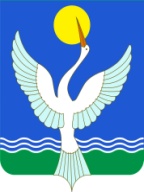 СОВЕТСЕЛЬСКОГО ПОСЕЛЕНИЯЕнгалышевский сельсоветМУНИЦИПАЛЬНОГО РАЙОНАЧишминскИЙ районРеспублики Башкортостан[арар             16 июль  2020 й. № 41          решение          16 июля 2020 г. Изображение Государственного гербаРеспублики БашкортостанУДОСТОВЕРЕНИЕ             УДОСТОВЕРЕНИЕ №___Местодля фотографии_________________  (личная подпись)                                                 Место для печатиДата выдачи «__» ________ 20__ г.Действительно до «__» ________ 20__ г.          (фамилия, имя, отчество (при наличии)                                старосты)СТАРОСТА(наименование сельского населенного пункта, сельсовета, района (района в городе), города)_________________    _____________          (Ф.И.О. главы                       (личная подпись)         муниципального            образования)